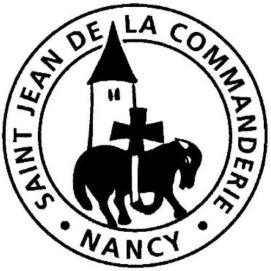 24-25 décembre 2016NoëlLa Bonne Nouvelle	L’annonce du salutAvec chaque année les mêmes extraits de l’Écriture, la liturgie nous livre un message inouï : « une bonne nouvelle, une grande joie : » oui ! un enfant nous est né ! », il est le Sauveur, le Messie, le Seigneur, la « grâce de Dieu manifestée pour le salut de tous les hommes », pour le salut des hommes d’aujourd’hui.La Parole devient lumière pour le monde, la Bonne Nouvelle prend visage et la gloire habite notre terre. Et Dieu, en Jésus, déclare définitivement son amour à tous les hommes. Venez, adorons-le.Viens Seigneur, ne tarde plus ! Hâte le jour de ton retour.Fais lever sur terre la splendeur de ta gloire. (Bis)Douce nuit, sainte nuit !Dans les cieux, l’astre luit !Le mystère annoncé s’accomplit.Cet enfant sur la paille endormiC’est l’amour infini ! (bis)C’est vers nous qu’il accourt En un don sans retour !De ce monde ignorant de l’amourOù commence aujourd’hui son séjourQu’il soir Roi pour toujours ! (bis)1ère Lecture : Is 52, 7-10                        Is 60, 1-6La promesse donnée jadis à David se r »alise grâce à la naissance d’un nouveau roi.Écoutons comment le prophète Isaïe redonne courage et espoir à son peuple.Psaume 95 (Nuit)Aujourd’hui un sauveur nous est né : c’est le Christ, le Seigneur.Chantez au Seigneur un chant nouveau,Chantez au Seigneur, terre entière,Chantez au Seigneur et bénissez son nom !     De jour en jour, proclamez son salut,     Racontez à tous les peuples sa gloire,     À toutes les nations, ses merveilles !Joie au ciel ! Exulte la terre !Les masses de la mer mugissent,La campagne tout entière est en fête.     Les arbres des forêts dansent de joie     Devant la face du Seigneur, car il vient,     Car il vient pour juger la terre.Il jugera le monde avec justice,Et les peuples selon sa vérité !Psaume 97 (Jour)Terre entière, acclame Dieu ! Chante le Seigneur !Chantez au Seigneur un chant nouveau,Car il a fait des merveilles ;Par son bras très saint, par sa main puissante,Il s’est assuré la victoire.Le Seigneur a fait connaître sa victoireEt révélé sa justice aux nations ;Il s’est rappelé sa fidélité, son amourEn faveur de la maison d’Israël.La terre tout entière a vuLa victoire de notre Dieu.Acclamez le Seigneur, terre entière,Sonnez, chantez, jouez !Jouez pour le Seigneur sur la cithare,Sur la cithare et tous les instruments ;Au son de la trompette et du cor,Acclamez votre roi, le Seigneur ! 2ème Lecture : Tt 2, 11-14                           He 1, 1-6Évangile : Lc 2, 1-14                   Jn 1, 1-18Prière des FidèlesJésus est né, Dieu est parmi nous ! Parole de vie, il est le Sauveur de tous les hommes. Adressons-lui notre prière, pour tous nos frères.Pour tous les fidèles répandus dans le monde qui se rassemblent en cette nuit (en ce jour). Que le Seigneur bénisse son Église et la fasse messagère de la Bonne Nouvelle. R/R/       Dieu avec nous,  exauce-nous.Pour les chrétiens menacés ou persécutés qui ne peuvent se réunir pour célébrer cette fête de Noël. Que le Seigneur lui-même les visite et les fortifie et qu’il suscite des artisans de paix. R/Pour les personnes qui ne connaissent pas la  joie de Noël à cause de la pauvreté, de la solitude, de la maladie. Que le Seigneur leur accorde la grâce d’une rencontre fraternelle. R/Pour notre Communauté. Que le Seigneur la rende plus unie et attentive à ceux qui ont besoin d’amitié, de pardon, de signes d’espérance. R/Seigneur Emmanuel, Verbe fait chair, Parole d’amour, sois favorable à notre prière et mets dans les cœurs la joie que chantent les anges dans le ciel, toi qui règnes pour les siècles des siècles.CommunionDans une étable obscure, sous le ciel étoilé !Et d’une vierge pure, un doux Sauveur est né.Le Seigneur Jésus-Christ est né dans une crèche,Quand a sonné minuit.Plein d’une foi profonde, le monde est à genoux !Frêle majesté blonde, étends les mains sur nous !Ô Jésus tout petit ! Le monde entier t’acclame,Dans l’adorable nuit.EnvoiIl est né le divin enfant : jouez hautbois, résonnez musettes.Il est né le divin enfant. Chantons tous son avènement.Depuis plus de quatre mille ans, nous le promettaient les prophètes,Depuis plus de quatre mille ns, nous attendions cet heureux temps.Une étable est son logement, un peu de paille, sa couchette.Une étable est son logement. Pour un Dieu, quel abaissement !